https://www.uscis.gov/i-765-addressesDirect Filing Addresses for Form I-765, Application for Employment AuthorizationIf you are filing Form I-765 with another form, file both forms at the location specified by the other form.  For example, if you are filing Form I-765 with a Form I-539, file both forms according to the Form I-539 instructions. Use addresses below only when you are NOT submitting Form I-765 with another form.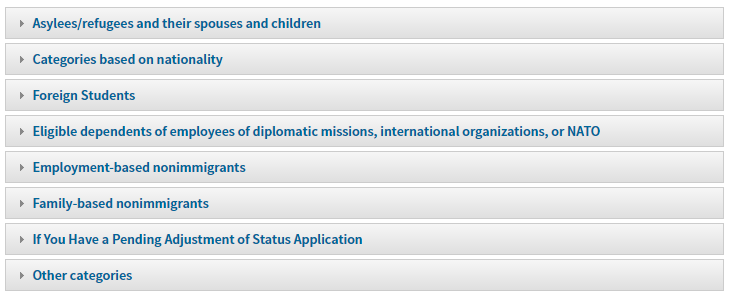 E-Notification: If you want to receive an email and/or a text message that USCIS has accepted your Form I-765, complete Form G-1145, E-Notification of Application/Petition Acceptance, and attach it to the first page of your application.Eligibility Category 8 CFR
274a.12
This is the category you selected in question 20 on Form I-765Category DescriptionFiling Location(c)(34)Spouse of an International Entrepreneur ParoleeSee IER webpage